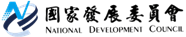 國家發展委員會 回應稿 [行政院國家發展基金電話：(02)23168261 陳茵琦副研究員]107年7月9日有關中華亞太投資銀行家協進會對外宣稱專辦行政院國家發展基金1,000億元產業創新轉型基金乙事，國發基金澄清說明如下：行政院國家發展基金匡列1,000億元辦理之產業創新轉型基金，並未委託中華亞太投資銀行家協進會辦理相關投資計畫，亦未委託任何民間業者代寫計畫書及代辦送件服務，特此澄清。若有疑問，歡迎洽詢行政院國家發展基金。